1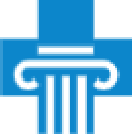 Fullmakt för uträttande av ärenden för annans räkningFullmaktsgivarens uppgifterDen befullmäktigades uppgifterFullmaktens omfattningBegränsningar som gäller fullmakten (skriv ner ärenden som fullmakten inte omfattar eller precisera fullmakten till att endast gälla nedan nämnda ärenden).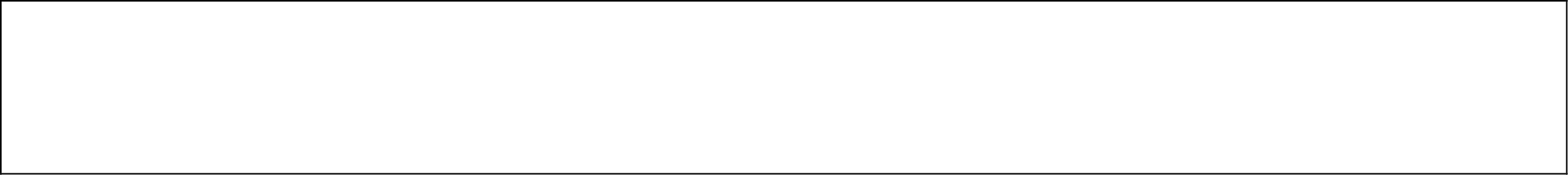 Fullmaktens giltighetFullmaktsgivarens underskrift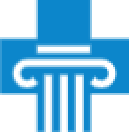 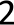 Vittnen (krävs om fullmaktsgivaren inte kan besöka SHVS serviceställe för att styrka sin identitet)Fullmakten arkiveras som en bilaga till patientens/kundens uppgifter i patientregistret.Jag är medveten om att jag skriftligt kan återkalla denna fullmakt om jag vill (separat blankett).Jag är också medveten om att den person jag nämner i fullmakten i samband med tidsbokning kan ge ut uppgifter som kategoriseras som patientuppgifter, såsom orsaken till tidsbokningen, samt förhandsuppgifter relaterade till tidsbokningen.Servicestället fyller iFullmaktsgivarens/den befullmäktigades identitet måste styrkas med ett bildförsett identitetsbevis. Identiteten styrkt genom: Pass Bildförsett identitetskort beviljat av polisenFörnamn och efternamnPersonbeteckningFörnamn och efternamnPersonbeteckningAdressAdressPostnummer och postanstaltTelefonJag ger ovannämnda person fullmakt att uträtta ärenden för min räkning vid Studenternas hälsovårdsstiftelse (SHVS).Den befullmäktigade personen kan göra följande ställa frågor om, boka eller flytta bokade tider ställa frågor om undersökningsresultat uträtta ärenden relaterade till läkemedelsbehandling, gäller även Receptcentret (Kanta-tjänsterna)förnya och makulera recept, begära en sammanställning av recept, säkerställa att läkemedelsbehandlingen är säker begära journalhandlingar sköta betalningsärendenDatum ___/___ 20___Datum ___/___ 20___Underskrift och namnförtydligandeUnderskrift och namnförtydligande